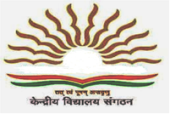 HIGH SCHOOL JUNCTION, PATHANAMTHITTA - 691 523HIGH SCHOOL JUNCTION, PATHANAMTHITTA - 691 523HIGH SCHOOL JUNCTION, PATHANAMTHITTA - 691 523HIGH SCHOOL JUNCTION, PATHANAMTHITTA - 691 523HIGH SCHOOL JUNCTION, PATHANAMTHITTA - 691 523HIGH SCHOOL JUNCTION, PATHANAMTHITTA - 691 523HIGH SCHOOL JUNCTION, PATHANAMTHITTA - 691 523HIGH SCHOOL JUNCTION, PATHANAMTHITTA - 691 523HIGH SCHOOL JUNCTION, PATHANAMTHITTA - 691 523HIGH SCHOOL JUNCTION, PATHANAMTHITTA - 691 523HIGH SCHOOL JUNCTION, PATHANAMTHITTA - 691 523HIGH SCHOOL JUNCTION, PATHANAMTHITTA - 691 523HIGH SCHOOL JUNCTION, PATHANAMTHITTA - 691 523HIGH SCHOOL JUNCTION, PATHANAMTHITTA - 691 523HIGH SCHOOL JUNCTION, PATHANAMTHITTA - 691 523HIGH SCHOOL JUNCTION, PATHANAMTHITTA - 691 523HIGH SCHOOL JUNCTION, PATHANAMTHITTA - 691 523ANALYSIS OF CBSE RESULT : 2018 - 2019ANALYSIS OF CBSE RESULT : 2018 - 2019ANALYSIS OF CBSE RESULT : 2018 - 2019ANALYSIS OF CBSE RESULT : 2018 - 2019ANALYSIS OF CBSE RESULT : 2018 - 2019ANALYSIS OF CBSE RESULT : 2018 - 2019ANALYSIS OF CBSE RESULT : 2018 - 2019ANALYSIS OF CBSE RESULT : 2018 - 2019ANALYSIS OF CBSE RESULT : 2018 - 2019ANALYSIS OF CBSE RESULT : 2018 - 2019ANALYSIS OF CBSE RESULT : 2018 - 2019ANALYSIS OF CBSE RESULT : 2018 - 2019ANALYSIS OF CBSE RESULT : 2018 - 2019ANALYSIS OF CBSE RESULT : 2018 - 2019ANALYSIS OF CBSE RESULT : 2018 - 2019ANALYSIS OF CBSE RESULT : 2018 - 2019ANALYSIS OF CBSE RESULT : 2018 - 2019OVERALL RESULT OF THE VIDYALAYA - AISSE : CLASS XOVERALL RESULT OF THE VIDYALAYA - AISSE : CLASS XOVERALL RESULT OF THE VIDYALAYA - AISSE : CLASS XOVERALL RESULT OF THE VIDYALAYA - AISSE : CLASS XOVERALL RESULT OF THE VIDYALAYA - AISSE : CLASS XOVERALL RESULT OF THE VIDYALAYA - AISSE : CLASS XOVERALL RESULT OF THE VIDYALAYA - AISSE : CLASS XOVERALL RESULT OF THE VIDYALAYA - AISSE : CLASS XOVERALL RESULT OF THE VIDYALAYA - AISSE : CLASS XOVERALL RESULT OF THE VIDYALAYA - AISSE : CLASS XOVERALL RESULT OF THE VIDYALAYA - AISSE : CLASS XOVERALL RESULT OF THE VIDYALAYA - AISSE : CLASS XOVERALL RESULT OF THE VIDYALAYA - AISSE : CLASS XOVERALL RESULT OF THE VIDYALAYA - AISSE : CLASS XOVERALL RESULT OF THE VIDYALAYA - AISSE : CLASS XOVERALL RESULT OF THE VIDYALAYA - AISSE : CLASS XOVERALL RESULT OF THE VIDYALAYA - AISSE : CLASS XClassSponsoring agencyStateName of the KVB/GNo. of studentsNo. of studentsNo. of studentsNo. of studentsPass %Number of passed students securing %ge between (Out of 500)Number of passed students securing %ge between (Out of 500)Number of passed students securing %ge between (Out of 500)Number of passed students securing %ge between (Out of 500)Number of passed students securing %ge between (Out of 500)P.I.ClassSponsoring agencyStateName of the KVB/GAppe-
aredPassedFailedComp-
atmentPass %33% to 44.9%45% to  59.9%60% to  74.9%75% to 89.9%90% & aboveP.I.ClassSponsoring agencyStateName of the KVB/GAppe-
aredPassedFailedComp-
atmentPass %33% to 44.9%45% to  59.9%60% to  74.9%75% to 89.9%90% & aboveP.I.1Class XCIVILKERALAKV ADOOR (S1)B646400100.000810202675.471Class XCIVILKERALAKV ADOOR (S1)G616100100.000414271676.891Class XCIVILKERALAKV ADOOR (S1)Tot12512500100.0001224474276.16SUBJECT WISE RESULT ANALYSIS OF THE VIDYALAYA - AISSE : CLASS XSUBJECT WISE RESULT ANALYSIS OF THE VIDYALAYA - AISSE : CLASS XSUBJECT WISE RESULT ANALYSIS OF THE VIDYALAYA - AISSE : CLASS XSUBJECT WISE RESULT ANALYSIS OF THE VIDYALAYA - AISSE : CLASS XSUBJECT WISE RESULT ANALYSIS OF THE VIDYALAYA - AISSE : CLASS XSUBJECT WISE RESULT ANALYSIS OF THE VIDYALAYA - AISSE : CLASS XSUBJECT WISE RESULT ANALYSIS OF THE VIDYALAYA - AISSE : CLASS XSUBJECT WISE RESULT ANALYSIS OF THE VIDYALAYA - AISSE : CLASS XSUBJECT WISE RESULT ANALYSIS OF THE VIDYALAYA - AISSE : CLASS XSUBJECT WISE RESULT ANALYSIS OF THE VIDYALAYA - AISSE : CLASS XSUBJECT WISE RESULT ANALYSIS OF THE VIDYALAYA - AISSE : CLASS XSUBJECT WISE RESULT ANALYSIS OF THE VIDYALAYA - AISSE : CLASS XSUBJECT WISE RESULT ANALYSIS OF THE VIDYALAYA - AISSE : CLASS XSUBJECT WISE RESULT ANALYSIS OF THE VIDYALAYA - AISSE : CLASS XSUBJECT WISE RESULT ANALYSIS OF THE VIDYALAYA - AISSE : CLASS XSUBJECT WISE RESULT ANALYSIS OF THE VIDYALAYA - AISSE : CLASS XSUBJECT WISE RESULT ANALYSIS OF THE VIDYALAYA - AISSE : CLASS XSUBJECT WISE RESULT ANALYSIS OF THE VIDYALAYA - AISSE : CLASS XSubjectTotal AppeardTotal PassedPass %A1A2B1B2C1C2D1D2ETotal  GradesN x WP.I.SubjectTotal AppeardTotal PassedPass %A1A2B1B2C1C2D1D2ETotal  GradesN x WP.I.1ENGLISH COMM.B6464100.00192037942006439777.541ENGLISH COMM.G6161100.00221595550006139580.941ENGLISH COMM.Tot125125100.004135121214920012579279.202HINDI COURSE-AB4040100.0016457223104024275.632HINDI COURSE-AG4646100.00187116130004630282.072HINDI COURSE-ATot8686100.0034111613353108654479.073MATHEMATICSB6464100.001811511388006435869.923MATHEMATICSG6161100.00137976144106131764.963MATHEMATICSTot125125100.0031181418922121012567567.504COMM. SANSKRITB2424100.008463210002415480.214COMM. SANSKRITG1515100.008610000001511293.334COMM. SANSKRITTot3939100.00161073210003926685.265SCIENCEB6464100.001615108555006437873.835SCIENCEG6161100.00820137553006135873.365SCIENCETot125125100.0024352315101080012573673.606SOCIAL SCIENCEB6464100.002315741023006440378.716SOCIAL SCIENCEG6161100.001717154431006139280.336SOCIAL SCIENCETot125125100.00403222814540012579579.50TotalTotalB320320100.0010069364031222110320193275.47TotalTotalG305305100.00867258292130810305187676.89TotalTotalTot625625100.00186141946952522920625380876.16ANALYSIS OF CBSE RESULT : 2018 - 2019ANALYSIS OF CBSE RESULT : 2018 - 2019ANALYSIS OF CBSE RESULT : 2018 - 2019ANALYSIS OF CBSE RESULT : 2018 - 2019ANALYSIS OF CBSE RESULT : 2018 - 2019LIST OF STUDENTS WHO SECURED A1 GRADE IN ALL SUBJECTS - CLASS XLIST OF STUDENTS WHO SECURED A1 GRADE IN ALL SUBJECTS - CLASS XLIST OF STUDENTS WHO SECURED A1 GRADE IN ALL SUBJECTS - CLASS XLIST OF STUDENTS WHO SECURED A1 GRADE IN ALL SUBJECTS - CLASS XLIST OF STUDENTS WHO SECURED A1 GRADE IN ALL SUBJECTS - CLASS XSl. No.Name of the KVStudent NameGrade1KV ADOOR (S1)ABHISHEKH SA12KV ADOOR (S1)ASHIM NOYALA13KV ADOOR (S1)ASHNA ASHRAFA14KV ADOOR (S1)ASNA SALIMA15KV ADOOR (S1)EVA SARAH LIBIA16KV ADOOR (S1)FATHIMA ZAHRA HA17KV ADOOR (S1)GOPIKRISHNAN BA18KV ADOOR (S1)JAVAD SA19KV ADOOR (S1)KARTHIK KRISHNAA110KV ADOOR (S1)MANASY  VA111KV ADOOR (S1)P POOJAA112KV ADOOR (S1)VISHNU SA1LIST OF TOPPERS IN CBSE EXAM - Class XLIST OF TOPPERS IN CBSE EXAM - Class XLIST OF TOPPERS IN CBSE EXAM - Class XLIST OF TOPPERS IN CBSE EXAM - Class XLIST OF TOPPERS IN CBSE EXAM - Class XLIST OF TOPPERS IN CBSE EXAM - Class XPositionName of the KVName of the studentMarks ObtainedMarks in %1KV ADOOR (S1)ASHNA ASHRAF49298.402KV ADOOR (S1)EVA SARAH LIBI48597.003KV ADOOR (S1)FATHIMA ZAHRA H48396.604KV ADOOR (S1)ASNA SALIM48296.405KV ADOOR (S1)KARTHIK KRISHNA48096.006KV ADOOR (S1)JAVAD S47995.807KV ADOOR (S1)SUNEETH NAIR47895.607KV ADOOR (S1)MANASY  V47895.607KV ADOOR (S1)P POOJA47895.608KV ADOOR (S1)ASHIM NOYAL47795.409KV ADOOR (S1)RAHAN B47695.209KV ADOOR (S1)N AMAL47695.2010KV ADOOR (S1)GOPIKRISHNAN B47494.8011KV ADOOR (S1)SIDHARTH S PILLAI47394.6012KV ADOOR (S1)ABHISHEKH S47294.4012KV ADOOR (S1)VAISHNAVI S47294.4012KV ADOOR (S1)VISHNU S47294.4013KV ADOOR (S1)VAISHNAVI A M47194.2013KV ADOOR (S1)JERIN JOHN47194.2013KV ADOOR (S1)ATHUL M NAIR47194.2014KV ADOOR (S1)ANIRUDH A PILLAI47094.0014KV ADOOR (S1)AKHILA K47094.0015KV ADOOR (S1)ASHIK S46893.6016KV ADOOR (S1)KAILAS R PILLAI46693.2016KV ADOOR (S1)MUHAMMAD BILAL N46693.2016KV ADOOR (S1)MUHAMMED AMAR NAVAS46693.2017KV ADOOR (S1)AMAL S NAIR46593.0018KV ADOOR (S1)ABHIN S KRISHNA46492.8019KV ADOOR (S1)ARJUN C S46292.4020KV ADOOR (S1)SACHIN V KURUP46192.2020KV ADOOR (S1)SHEHANA N46192.2021KV ADOOR (S1)ANANTH KRISHNAN45891.6021KV ADOOR (S1)ASHIK P REJI45891.6021KV ADOOR (S1)NANDANAKRISHNA R45891.6022KV ADOOR (S1)AADITHYA SURESH45791.4023KV ADOOR (S1)B K GOVARDHAN45691.2024KV ADOOR (S1)LEKSHMI PRAKASH45591.0025KV ADOOR (S1)KRISHNENDU J45490.8025KV ADOOR (S1)JAYSHA A45490.80